Участие преподавателей в научно-исследовательской работе (1 семестр 2013-2014 учебного года)№Мероприятие, сроки, место проведенияУчастники, вид и тема работыРезультаты1.Региональный научно-методический семинар «Модернизация правового образования: тенденции и перспективы» (27 сентября 2013 г. на базе Волгоградской академии МВД России)Фролова Надежда Викторовна – «Технологии оценки образовательных результатов обучающихся в условиях реализации компетентностной модели образования»2.Международная научно-практическая конференция «Педагогическая деятельность и педагогическое образования в инновационном обществе» (8-9 октября 2013 г. на базе ФГБОУ ВПО «ВГСПУ»)Садкова Л.М. – «Подготовка педагогов к духовно-нравственному воспитанию младших школьников»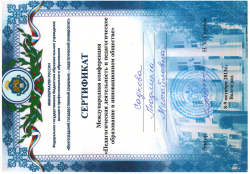 2.Международная научно-практическая конференция «Педагогическая деятельность и педагогическое образования в инновационном обществе» (8-9 октября 2013 г. на базе ФГБОУ ВПО «ВГСПУ»)Шулико В.Н. – «Музейная педагогика как средство гражданского воспитания студентов педагогического колледжа»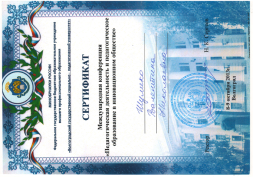 2.Международная научно-практическая конференция «Педагогическая деятельность и педагогическое образования в инновационном обществе» (8-9 октября 2013 г. на базе ФГБОУ ВПО «ВГСПУ»)Василенко Г.И. – «Финансово-экономическое просвещение студентов педагогического колледжа во внеурочной деятельности»«Организация психолого-педагогического сопровождения студентов в период адаптации к обучению в колледже»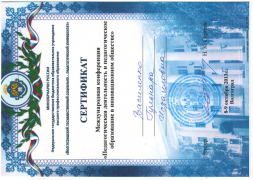 2.Международная научно-практическая конференция «Педагогическая деятельность и педагогическое образования в инновационном обществе» (8-9 октября 2013 г. на базе ФГБОУ ВПО «ВГСПУ»)Арсентьева Н.В. – «Возможности педагогической студии в личностно-профессиональном развитии будущего педагога»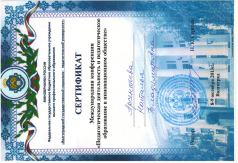 2.Международная научно-практическая конференция «Педагогическая деятельность и педагогическое образования в инновационном обществе» (8-9 октября 2013 г. на базе ФГБОУ ВПО «ВГСПУ»)Саксеева А.В. – «Формирование профессиональных компетенций студентов педагогического колледжа в поисково-исследовательской деятельности»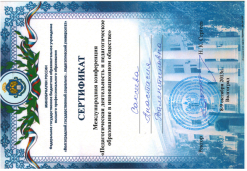 2.Международная научно-практическая конференция «Педагогическая деятельность и педагогическое образования в инновационном обществе» (8-9 октября 2013 г. на базе ФГБОУ ВПО «ВГСПУ»)Бочкарева О.А. – «Центр педагогической поддержки обучающихся как инновационное структурное подразделение колледжа»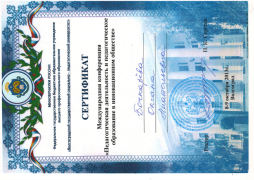 3.Всероссийский семинар-совещание заведующих кафедрами начального образования «Личностно-профессиональное развитие учителя начальных классов в инновационном пространстве модернизации непрерывного педагогического образования» (23-25 октября 2013 г. на базе ФГБОУ ВПО «ВГСПУ»)Арсентьева Н.В. – «Педагогическое сопровождение личностно- профессионального развития будущих учителей в учебно-исследовательской деятельности»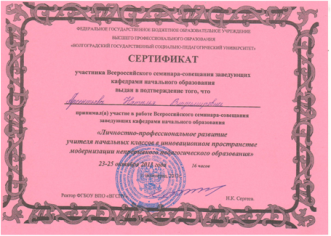 3.Всероссийский семинар-совещание заведующих кафедрами начального образования «Личностно-профессиональное развитие учителя начальных классов в инновационном пространстве модернизации непрерывного педагогического образования» (23-25 октября 2013 г. на базе ФГБОУ ВПО «ВГСПУ»)Василенко Г.И. – «Возможности педагогического проектирования как средства личностно-профессионального развития будущего учителя»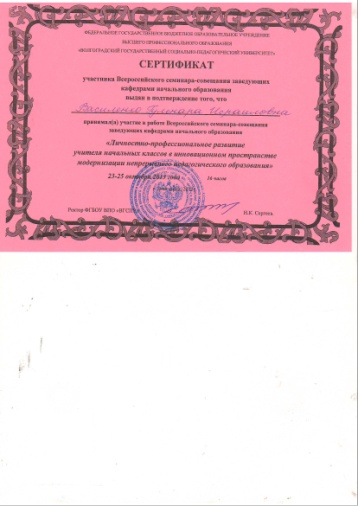 3.Всероссийский семинар-совещание заведующих кафедрами начального образования «Личностно-профессиональное развитие учителя начальных классов в инновационном пространстве модернизации непрерывного педагогического образования» (23-25 октября 2013 г. на базе ФГБОУ ВПО «ВГСПУ»)Садкова Л.М. – «Деловая  игра  как  средство  формирования  у  будущего  учителя  начальных  классов профессиональных  компетенций»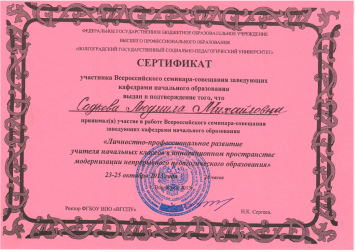 3.Всероссийский семинар-совещание заведующих кафедрами начального образования «Личностно-профессиональное развитие учителя начальных классов в инновационном пространстве модернизации непрерывного педагогического образования» (23-25 октября 2013 г. на базе ФГБОУ ВПО «ВГСПУ»)Бочкарева О.А. – «Центр педагогической поддержки обучающихся как инновационное структурное подразделение колледжа»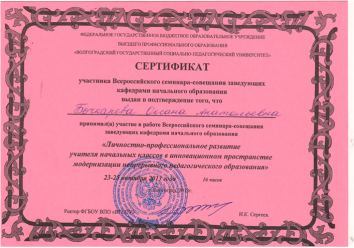 3.Всероссийский семинар-совещание заведующих кафедрами начального образования «Личностно-профессиональное развитие учителя начальных классов в инновационном пространстве модернизации непрерывного педагогического образования» (23-25 октября 2013 г. на базе ФГБОУ ВПО «ВГСПУ»)Карабутина Т.А. – «Опыт духовно-нравственного  воспитания будущего учителя   в системе педагогического колледжа»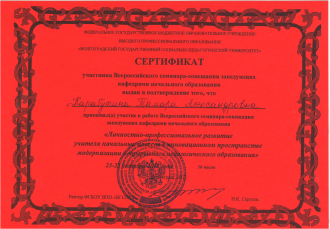 3.Всероссийский семинар-совещание заведующих кафедрами начального образования «Личностно-профессиональное развитие учителя начальных классов в инновационном пространстве модернизации непрерывного педагогического образования» (23-25 октября 2013 г. на базе ФГБОУ ВПО «ВГСПУ»)Саксеева А.В. – «Личностно-профессиональное развитие студентов педагогического колледжа в процессе исследовательской деятельности»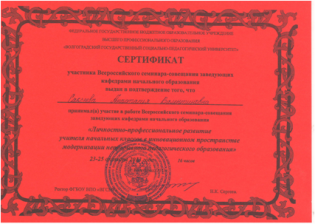 4.Второй открытый фестиваль «Активные методы обучения в образовании» (29 мая 2013 г. – 29 октября 2013 г.), проводимый международным институтом развития «ЭкоПро», образовательным порталом «Мой университет»Бочкарева Н.Г. Подробный конспект занятия «Технология подготовки праздника в начальной школе»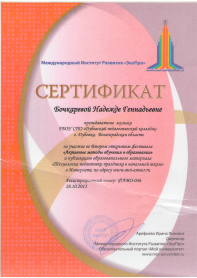 4.Второй открытый фестиваль «Активные методы обучения в образовании» (29 мая 2013 г. – 29 октября 2013 г.), проводимый международным институтом развития «ЭкоПро», образовательным порталом «Мой университет»Василенко Г.И. Подробный конспект мероприятия «Организация психолого-педагогического сопровождения обучающихся на этапе адаптации к новой образовательной ситуации в педагогическом колледже»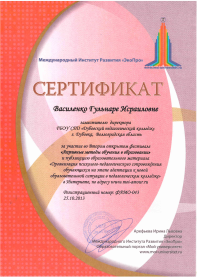 4.Второй открытый фестиваль «Активные методы обучения в образовании» (29 мая 2013 г. – 29 октября 2013 г.), проводимый международным институтом развития «ЭкоПро», образовательным порталом «Мой университет»Бочкарева О.А. Подробный конспект занятия «Основы самостоятельной учебной работы студентов»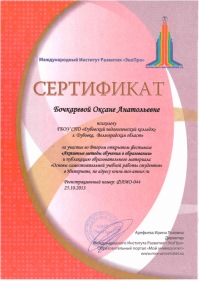 4.Второй открытый фестиваль «Активные методы обучения в образовании» (29 мая 2013 г. – 29 октября 2013 г.), проводимый международным институтом развития «ЭкоПро», образовательным порталом «Мой университет»Белоус Е.С. Подробный конспект занятия «Деловая переписка»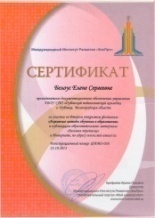 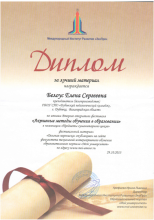 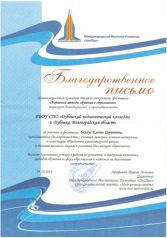 Диплом за лучший материал4.Второй открытый фестиваль «Активные методы обучения в образовании» (29 мая 2013 г. – 29 октября 2013 г.), проводимый международным институтом развития «ЭкоПро», образовательным порталом «Мой университет»Папсуева Ю.В. Подробный конспект занятия «Мы сильны, когда мы вместе»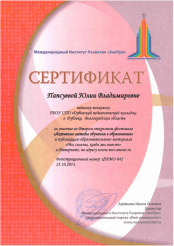 5.Открытый общероссийский интернет-конкурс «Лучший урок из преподавательской деятельности 2013-2014 учебного года» (до 10 ноября), проводимый независимой ассоциацией педагогов гуманитарного, естественного и математического цикла «Форум». Номинация «Методические разработки уроков»:Садкова Людмила Михайловна – урок изобразительного искусства с методикой преподавания «Натюрморт  в  изобразительном  искусстве» Диплом III степени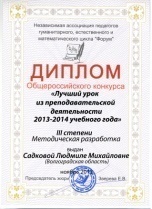 5.Открытый общероссийский интернет-конкурс «Лучший урок из преподавательской деятельности 2013-2014 учебного года» (до 10 ноября), проводимый независимой ассоциацией педагогов гуманитарного, естественного и математического цикла «Форум». Бочкарева Надежда Геннадьевна - «Технология подготовки праздника в начальной школе» Диплом III степени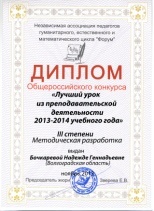 5.Открытый общероссийский интернет-конкурс «Лучший урок из преподавательской деятельности 2013-2014 учебного года» (до 10 ноября), проводимый независимой ассоциацией педагогов гуманитарного, естественного и математического цикла «Форум». Василенко Гульнара Исраиловна - «Развитие воображения у младших школьников» Диплом III степени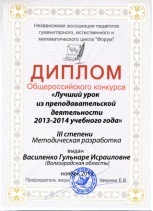 5.Открытый общероссийский интернет-конкурс «Лучший урок из преподавательской деятельности 2013-2014 учебного года» (до 10 ноября), проводимый независимой ассоциацией педагогов гуманитарного, естественного и математического цикла «Форум». Номинация «Разработка внеклассного мероприятия»:Курышова Людмила Вениаминовна  - внеклассное занятие «Ты и твоё имя» Диплом II степени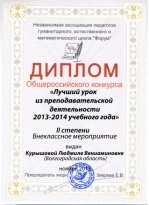 5.Открытый общероссийский интернет-конкурс «Лучший урок из преподавательской деятельности 2013-2014 учебного года» (до 10 ноября), проводимый независимой ассоциацией педагогов гуманитарного, естественного и математического цикла «Форум». Бочкарева Оксана Анатольевна – внеклассное занятие «Основы самостоятельной учебной работы студентов» Диплом II степени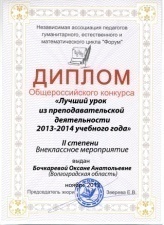 5.Открытый общероссийский интернет-конкурс «Лучший урок из преподавательской деятельности 2013-2014 учебного года» (до 10 ноября), проводимый независимой ассоциацией педагогов гуманитарного, естественного и математического цикла «Форум». Номинация «Разработка педагогических проектов» - Проект «Финансовая грамотность молодежи – будущее России» (программа финансово-экономического просвещения будущих специалистов во внеурочной деятельности в учреждении среднего профессионального образования)». Группа разработчиков в составе  преподавателей колледжа: Худовой Валентины Викторовны, Василенко Гульнары Исраиловны,  Саксеевой Анастасии Валентиновны, Арсентьевой Натальи Владимировны, Садковой Людмилы Михайловны, Бочкарева Оксаны Анатольевны, Харченко Ольги Юрьевны, Папсуевой Юлии Владимировны, Карабутиной Тамары Александровны. Дипломы I степени (9 шт.)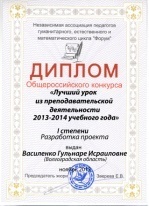 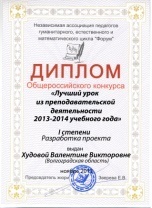 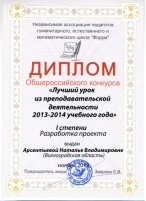 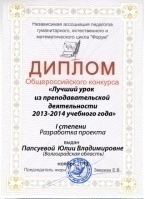 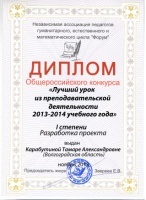 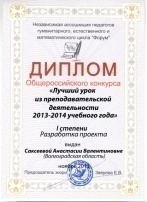 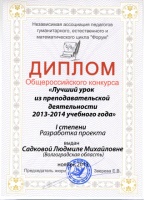 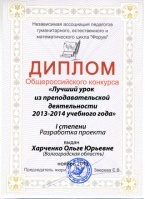 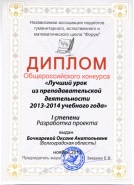 6.Открытый общероссийский интернет-конкурс «Профессиональное мастерство на открытом занятии в НПО, СПО учреждениях 2013-2014 года» (до 30 ноября), учредителем конкурса является независимая ассоциация педагогов гуманитарного, естественно и математического цикла «Форум».Номинация «Статьи, портфолио, рабочая программа» - Программа адаптационной недели «Психолого-педагогическое сопровождение личностно-профессионального развития будущего учителя начальных классов в период адаптации к новой образовательной ситуации» для обучающихся первого курса специальности «Преподавание в начальных классах» - Группа разработчиков в составе: Василенко Гульнары Исраиловны, Бочкаревой Оксаны Анатольевны, Папсуевой Юлии Владимировны.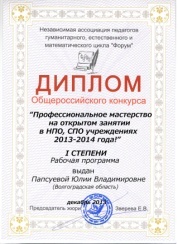 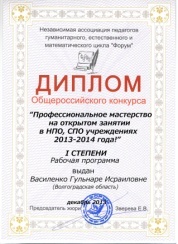 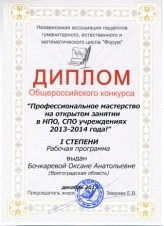 Дипломы I степени (3 шт.)6.Открытый общероссийский интернет-конкурс «Профессиональное мастерство на открытом занятии в НПО, СПО учреждениях 2013-2014 года» (до 30 ноября), учредителем конкурса является независимая ассоциация педагогов гуманитарного, естественно и математического цикла «Форум».Номинация «Творческие работы педагогов» - Василенко Гульнара Исраиловна с педагогическим эссе «Дорога вперед – это путь к  себе, который ты прошёл сам».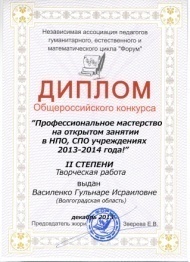 Диплом II степени7Номинация «Методическая разработка»  - Белоус Елена Сергеевна - «Деловая переписка» 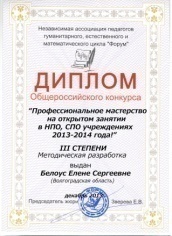 Диплом III степени8Региональная научно-практическая Интернет-конференция «Проблема нравственного развития личности в системе непрерывного образования» (с 06.12. по 27.12 2013 г. на базе ГБОУ СПО «Камышинский педагогический колледж»):Саксеева Анастасия Валентиновна, преподаватель русского языка и литературы – «Тема зависти в русской литературе (духовно-нравственное воспитание студентов педагогического колледжа на уроках литературы)»;Диплом II степени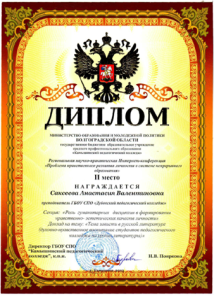 8Региональная научно-практическая Интернет-конференция «Проблема нравственного развития личности в системе непрерывного образования» (с 06.12. по 27.12 2013 г. на базе ГБОУ СПО «Камышинский педагогический колледж»):Федосеева Мария Алексеевна, преподаватель психолого-педагогических дисциплин – «Толерантная культура будущего педагога как актуальный принцип его профессионального  и духовно-нравственного развития»;Диплом II степени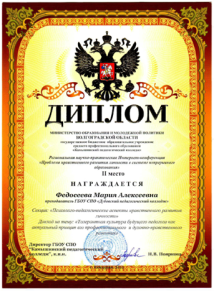 8Региональная научно-практическая Интернет-конференция «Проблема нравственного развития личности в системе непрерывного образования» (с 06.12. по 27.12 2013 г. на базе ГБОУ СПО «Камышинский педагогический колледж»):Хачатурян Марина Геннадьевна, преподаватель русского языка и литературы – «Нравственное воспитание будущих учителей в педагогическом колледже на уроках русского языка»;Диплом III степени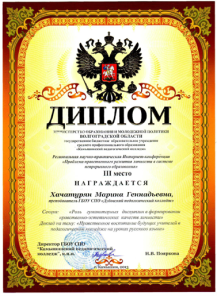 8Региональная научно-практическая Интернет-конференция «Проблема нравственного развития личности в системе непрерывного образования» (с 06.12. по 27.12 2013 г. на базе ГБОУ СПО «Камышинский педагогический колледж»):Зайцева Надежда Владимировна, преподаватель информатики – «Нравственное воспитание студентов педагогического колледжа  средствами проектной деятельности на уроках информатики»Диплом II степени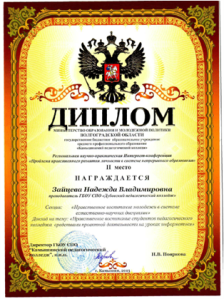 9Региональный конкурс «Лидер СПО – 2013» Волгоградской области(24 декабря 2013 г. на базе Волжского политехнического техникума)Василенко Гульнара Исраиловна, зам. директора Диплом I степени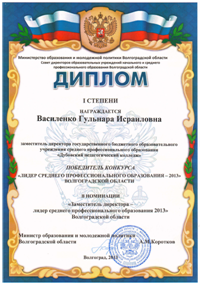 10Дистанционный образовательный портал «Продленка»01.11.2013 г.Зайцева Н.В., преподаватель информатики – методическая разработка занятия для воспитанников ДОУ «Сказка «Теремок»Публикация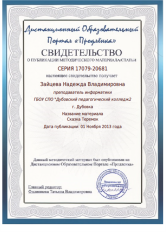 11Дистанционный образовательный портал «Продленка»01.11.2013 г.Зайцева Н.В., преподаватель информатики – методическая разработка «Страна Отдыхандия» (день учителя в колледже)Публикация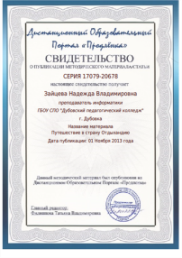 